PORTARIA Nº 199DE 23 DE MAIO DE 2024.“Dispõe sobre a Concessão de Licença Maternidade a servidora municipal.” 		FRANCISCO DE ASSIS ARAÚJO JUNIOR, Prefeito Municipal de Malhador, no uso de suas atribuições que lhe confere o artigo 60, da Lei Municipal 052/1987,		RESOLVE:		Art. 1° Conceder a servidora municipal YOHANNA MAYANNE LIMA DO NASCIMENTO ALVES, portadora do registro de identidade n° 3.440.994-7, emitida pela SSP/SE, inscrita no CPF/MF sob o n° 079.359.094-90, no cargo de ODONTÓLOGA, LICENÇA MATERNIDADE POR 120 (CENTO E VINTE) DIAS a contar de 23 de maio de 2024 a  23 de setembro 2024.	Art. 2° Esta portaria entra em vigor na data de sua publicação, revogadas as disposições em contrários.Gabinete do Prefeito, Malhador (SE), em 23 de maio de 2024.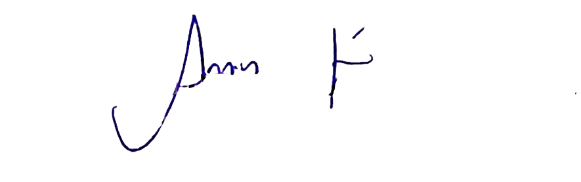 FRANCISCO DE ASSIS ARAÚJO JUNIORPrefeito